ООО «Агрофирма-Ярославль»ООО «Агрофирма-Ярославль»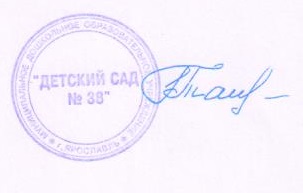 Заведующая МДОУ «Детский сад № 38»Заведующая МДОУ «Детский сад № 38»Заведующая МДОУ «Детский сад № 38»Заведующая МДОУ «Детский сад № 38»Заведующая МДОУ «Детский сад № 38»Заведующая МДОУ «Детский сад № 38»_____________________ Таганова С.И._____________________ Таганова С.И._____________________ Таганова С.И._____________________ Таганова С.И._____________________ Таганова С.И._____________________ Таганова С.И.МЕНЮМЕНЮМЕНЮ09 апреля 2024г.09 апреля 2024г.09 апреля 2024г.Наименование блюдаНаименование блюдаЯслиСадСадСадВыходКкал.Ккал.ВыходВыходВыходКкал.ЗавтракЗавтракЗавтракЗавтракЗавтракЗавтракКаша ячневая молочная жидкая с масломКаша ячневая молочная жидкая с маслом150200200180180180214Какао с молокомКакао с молоком180180180121Молоко кипяченоеМолоко кипяченое150110110Масло сливочноеМасло сливочное10676710101067Сыр порциямиСыр порциями10676710101067Батон йодированныйБатон йодированный20626230303063Итого:Итого:3405065064104104105322 завтрак2 завтрак2 завтрак2 завтрак2 завтрак2 завтракНапиток кисломолочныйНапиток кисломолочный150707018018018075Итого:Итого:150707018018018075ОбедОбедОбедОбедОбедОбедСуп картофельный с горохом на мясном бульонеСуп картофельный с горохом на мясном бульоне160177177180180180187Жаркое  по-домашнемуЖаркое  по-домашнему150170170200200200183Компот из яблокКомпот из яблок150606018018018062Хлеб ржанойХлеб ржаной30606050505063Итого:Итого:490467467610610610495Уплотненный полдникУплотненный полдникУплотненный полдникУплотненный полдникУплотненный полдникУплотненный полдникЛенивые голубцы с соусомЛенивые голубцы с соусом100/50221221120/50120/50120/50258Чай с низким содержанием сахараЧай с низким содержанием сахара150525218018018054Батон йодированныйБатон йодированный20626230303063Итого:Итого:320335335380380380375Итого за день: Итого за день: 1300137813781580158015801477